ПриложениеСхемаразмещения земельных участков нестационарных торговых объектов на территории городского округа Пелым, п. АтымьяСхемаразмещения земельных участков нестационарных торговых объектов на территории городского округа Пелым, п. АтымьяСхемаразмещения земельных участков нестационарных торговых объектов на территории городского округа Пелым, п. Атымья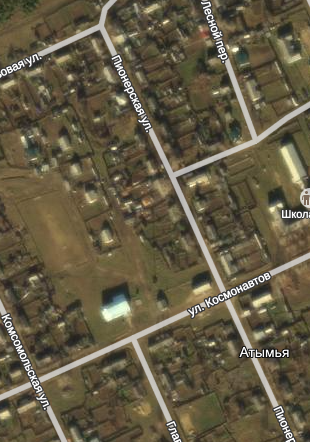 УСЛОВНЫЕ ОБОЗНАЧЕНИЯУСЛОВНЫЕ ОБОЗНАЧЕНИЯ- существующие нестационарных торговых объектов- проектируемые нестационарных торговых объектов- номер объектаСпециалист 1 категории администрациигородского округа Пелым                                                                                                         Н.В. МальшаковаСпециалист 1 категории администрациигородского округа Пелым                                                                                                         Н.В. МальшаковаСпециалист 1 категории администрациигородского округа Пелым                                                                                                         Н.В. Мальшакова